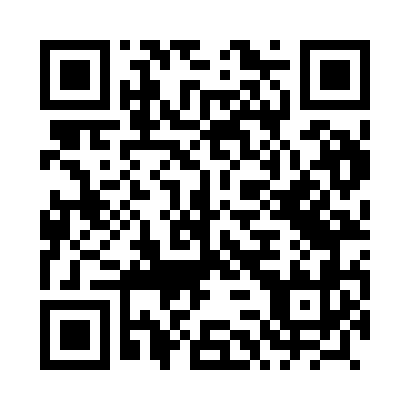 Prayer times for Szynczyce, PolandWed 1 May 2024 - Fri 31 May 2024High Latitude Method: Angle Based RulePrayer Calculation Method: Muslim World LeagueAsar Calculation Method: HanafiPrayer times provided by https://www.salahtimes.comDateDayFajrSunriseDhuhrAsrMaghribIsha1Wed2:425:1212:395:468:0610:252Thu2:395:1112:385:478:0710:283Fri2:355:0912:385:488:0910:314Sat2:315:0712:385:498:1010:345Sun2:275:0512:385:508:1210:386Mon2:245:0312:385:518:1410:417Tue2:245:0212:385:528:1510:448Wed2:235:0012:385:538:1710:459Thu2:224:5812:385:548:1810:4610Fri2:224:5712:385:558:2010:4611Sat2:214:5512:385:558:2210:4712Sun2:204:5312:385:568:2310:4813Mon2:204:5212:385:578:2510:4814Tue2:194:5012:385:588:2610:4915Wed2:184:4912:385:598:2810:5016Thu2:184:4712:386:008:2910:5017Fri2:174:4612:386:018:3110:5118Sat2:174:4512:386:028:3210:5219Sun2:164:4312:386:038:3410:5220Mon2:164:4212:386:038:3510:5321Tue2:154:4112:386:048:3610:5422Wed2:154:3912:386:058:3810:5423Thu2:144:3812:386:068:3910:5524Fri2:144:3712:386:078:4010:5525Sat2:144:3612:386:078:4210:5626Sun2:134:3512:396:088:4310:5727Mon2:134:3412:396:098:4410:5728Tue2:134:3312:396:108:4510:5829Wed2:124:3212:396:108:4710:5830Thu2:124:3112:396:118:4810:5931Fri2:124:3012:396:128:4911:00